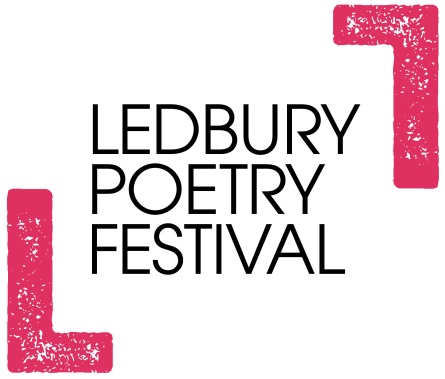 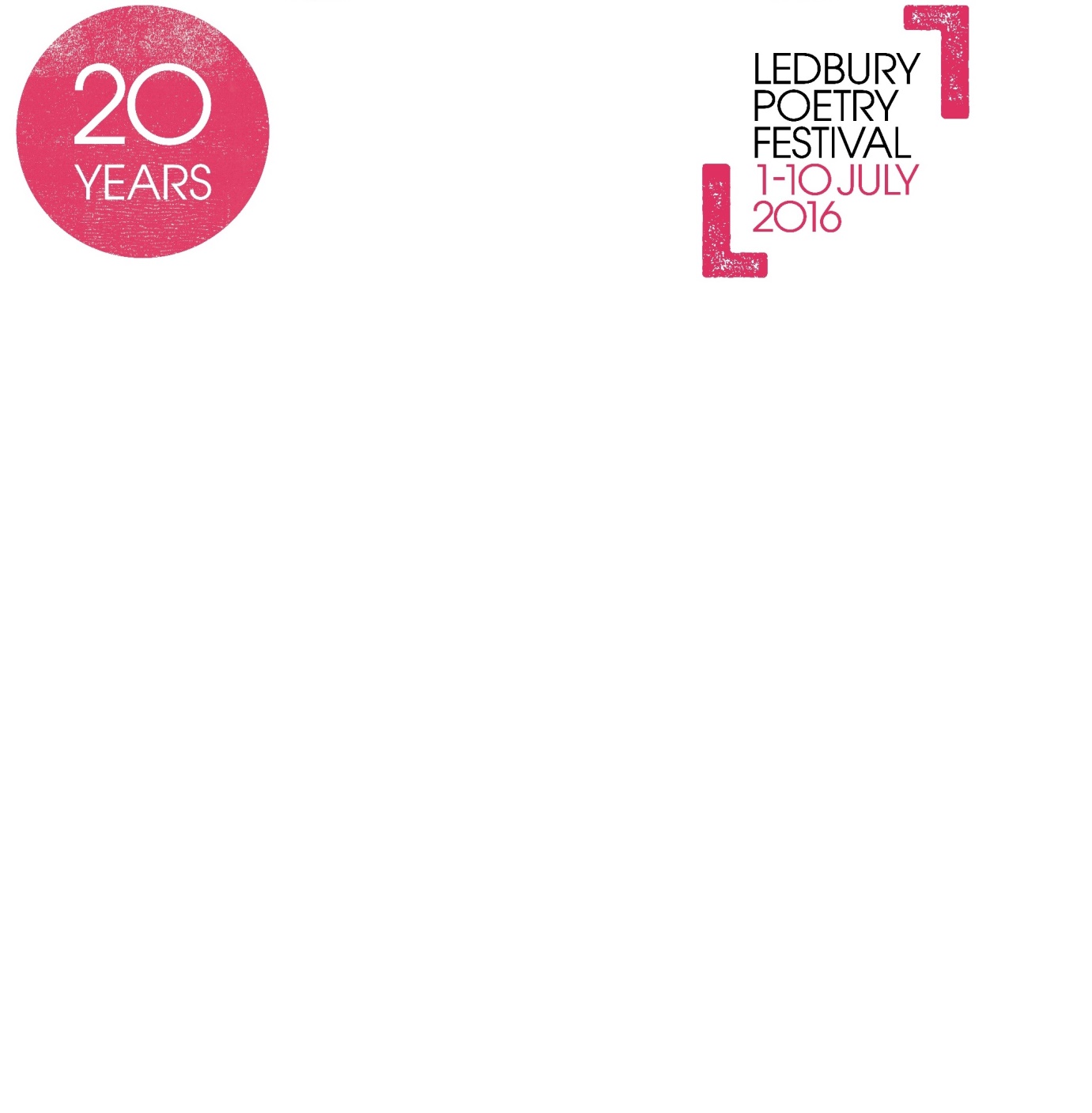 Ledbury Poetry CompetitionChildren Winners, 2016First Prize:Raffiella ChapmanRaffiella Chapman is nine years old and  loves writing poetry and short stories. Her poem Dinosaur Wishes was commended and published in the Barnet Open Poetry Competition Anthology (2015). Olivia’s Laugh is published in the Young Writers’ anthology Poetry Emotions (2016) and her short story The Girl On The Balcony is published in Young Writers’  Fear Factor anthology (2016). Raffiella is the Junior Reporter with her own tri-monthly column Raffi Reporting in the national palaeontology magazine Trilobite Times and has a monthly feature Raffi’s Rocks in the Jurassic Rangers’ newsletter Go Jurassic! As well as creative writing and journalism, Raffiella loves Science, fossil hunting, drawing and reading. Raffiella also works as an actress and stars in The Theory of Everything (2014), The Have-Nots (2016) and Tim Burton’s Miss Peregrine’s Home for Peculiar Children (2016). She lives with her screenwriter mum,  yoga teacher dad and her tabby cat Kwazii.    The MoonThe moon is a mirrorAgainst a pitch black wall,The moon is a pearl buttonSewn on an ink black blouseThe moon is the curve of a milky white clawOn a black cat’s paw.The moon is a crumpetWith butter filled craters,The moon is a plateShiny and new,The moon is a Cromwellian tableFreshly waxedThe moon is youSecond Prize:Jonah PrinceOn the FenceOn the fence moss grows on the wood,shadows fall, making another fence,like stepping stones,the sun shines straight through.The fence rounding everything, everything,for a long time it’s been waitingto be old, old, older,breaking apartgrowing greyThird PrizeLaurence GuardI am Laurie and I am 10. I adore cricket and all foods, as well as swimming, playing outside and table tennis. I also play as scrum half in my rugby team at the school I go to. At school I do cross country, cricket practice, rugby, carpentry, quizzes and at this time we are busy rehearsing for the school play which is Romeo and Juliet. I enjoy reading and at the moment my favourite author is Simon Mayo, followed by Phillip Pullman. I enjoyed Simon Mayo's Itch series and his new book, Blame. I love the His Dark Materials series by Phillip Pullman. Currently I want to be a food critic when I grow up and I recently cooked a three course meal for my parents. My poem was inspired by a supper with my friends on New Year's eve last year.TopplingI remember theJenga bricksworn smoothby other little handsreinvented asdominoestoppling.Soldiers with bearskinhats fallingonebyoneas Josh, Will, Rosie and Idreamt of a world recordwhilst the dominoesclimbed                           and descended                               the stairsand went their separate ways at thepartings.We looked on in aweat the splitssteps andstraightsthey fell so synchronisedlike ballet dancersgliding.